ニュルンベルク日本語補習校　入学・転入にあたってのアンケートのお願い保護者の皆様、　本校への入学または転入ご希望に際しまして、お子様の現在の日本語習得の程度についてアンケートを実施させて頂きます。なお、回答を控えたい項目があれば、空欄のままで結構です。アンケート記入日〔　　　　　　　年　　　　月　　　　日〕１．お子様の氏名（ふりがな）・性別　　　　　　　　　　　　　　　　　　　　　　　　　　　　　　　　　〔　男　　・　　女　〕　　　お子さんの日本国籍　（　有　　　・　　無　　）＊外務省の調査で必須２．生年月日（年齢）　〔　　　　　　　　年　　　　　月　　　　　日　（　　　　　　歳）〕３．学年　〔日本の学年：　　　　　　　年生〕　　　　　　〔月〜金の在籍校：　現地校　・　インターナショナルスクール　・　その他　〕＊政府調査で必須　　　　　　（在籍学年：　　　　　年生）４．保護者の母語　〔父：　　　　　　　　　〕　　　〔母：　　　　　　　　　　〕５．お子様の日本滞在歴　　〔　　　　　　　　　　　　　　　　　　　　　　　　　　　　　　　　　　　　　　　　　　　　　　　　　　　　〕６．お子様の日本以外の滞在国ならびに滞在歴　〔　　　　　　　　　　　　　　　　　　　　　　　　　　　　　　　　　　　　　　　　　　　　　　　　　　　　　　　　　　　　　　　　　　　　〕７．ドイツ（ニュルンベルク近郊）での滞在期間　　a）　一時滞在　〔現時点での滞在予定期間：　　　　　　　　　　　　　　　　　　〕　　　　　　　　　b）　定住予定８．兄弟姉妹の有無　（「有」の場合は、年齢及び性別をご記入下さい。） 〔　無　　　・　　　有　：　　　　　　　　　　　　　　　　　　　　　　　　　　　　　　　　　　　　　　　　　　　　　　　　　　　　　　　〕　９．ご家庭での使用言語 〔　　　　　　　　　　　　　　　　　　　　〕　　１０．お子様の日本語の能力について、該当すると思われるものに、○をつけて下さい。※未就学児のお子様は、回答できる項目のみご回答下さい。A  聞く力 a) 生活言語（日常での会話）に関して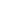  b) 教科学習言語（授業での話）に関して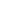 B  話す力　▶自分の伝えたいことを伝えることが、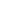 C  読む力　▶︎学年齢相当の言葉や文章を読むことが、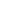 D　書く力 a) ひらがなを習得している。　　　   　　      　　b) カタカナを習得している。　　           　　　　c) 小学1年レベルの漢字を習得している。 d) 小学2年レベルの漢字を習得している。　　　  　　e) 小学3年レベルの漢字を習得している。　　  　　f) 小学4年レベルの漢字を習得している。 g) 小学5年レベルの漢字を習得している。　　　　　 　h) 小学6年レベルの漢字を習得している。      　i) 中学１年レベルの漢字を習得している。　j) 中学２年レベルの漢字を習得している。　　　 　 　　k) 中学３年レベルの漢字を習得している。１１．これまで日本で学校に通ったことがありますか？　　　〔　はい　・　　いいえ　〕上記の項目で「はい」と答えた方は、次の（１２）、（１３）の質問にお答えください。１２．　週何回、何時間学習していましたか？〔　　　　　　　　　　　　　　　　　　　　　　　　　　　　　　　　　　　　　　　　　　　　　　　　　　　　　　　　　　　　　　　　　　　　　　〕　１３．　どのくらいの期間通われましたか？〔　　　　　　　　　　　　　　　　　　　　　　　　　　　　　　　　　　　　　　　　　　　　　　　　　　　　　　　　　　　　　　　　　　　　　　〕１４．これまで海外滞在中に日本語学校・補習校に通ったことがありますか？　　　〔　はい　・　　いいえ　〕上記の項目で「はい」と答えた方は、次の（１５）〜（１７）の質問にお答えください。１５．　週何回、何時間学習していましたか？〔　　　　　　　　　　　　　　　　　　　　　　　　　　　　　　　　　　　　　　　　　　　　　　　　　　　　　　　　　　　　　　　　　　　　　　〕　１６．　どのくらいの期間通われましたか？〔　　　　　　　　　　　　　　　　　　　　　　　　　　　　　　　　　　　　　　　　　　　　　　　　　　　　　　　　　　　　　　　　　　　　　　〕　１７．その際、どのような学習教材を使われていましたか。例）学習指導要領に基づいた文部科学省指定の教科書を使って。日本の教科書を使わずに、学校の用意した教材を使って・・・。など〔　　　　　　　　　　　　　　　　　　　　　　　　　　　　　　　　　　　　　　　　　　　　　　　　　　　　　　　　　　　　　　　　　　　　　　〕　１８.お子様のご性格や特技あるいは学級で考慮してほしい点など、あればご記入ください。　　例）　視力が弱いので、座席を考慮してほしい。　漢字検定５級合格している。　誰とでも仲良くできる。　など〔　　　　　　　　　　　　　　　　　　　　　　　　　　　　　　　　　　　　　　　　　　　　　　　　　　　　　　　　　　　　　　　　　　　　　　〕　１９．その他、上記以外で当校に伝えたいことがあればご記入下さい。〔　　　　　　　　　　　　　　　　　　　　　　　　　　　　　　　　　　　　　　　　　　　　　　　　　　　　　　　　　　　　　　　　　　　　　　〕　（ｃ）　代行として、講師することは、可能でしょうか？　ご回答ありがとうございました。